Monthly UpdateJuly 2022From Public Health Director, Billy PittsWe had a steady increase in cases from May to June, however, things stabilized for Marshall in July with 293 cases compared to 312 in June. Although a single death due to COVID is too many, two deaths in July compared to previous months is relatively low. All counties in Kentucky are in the medium to high risk level for transmission. Billy Pitts, MHA, MHRPublic Health DirectorMarshall County Health DepartmentOffice 270-252-2700Mobile 270-970-1957Monthly UpdateJuly 2022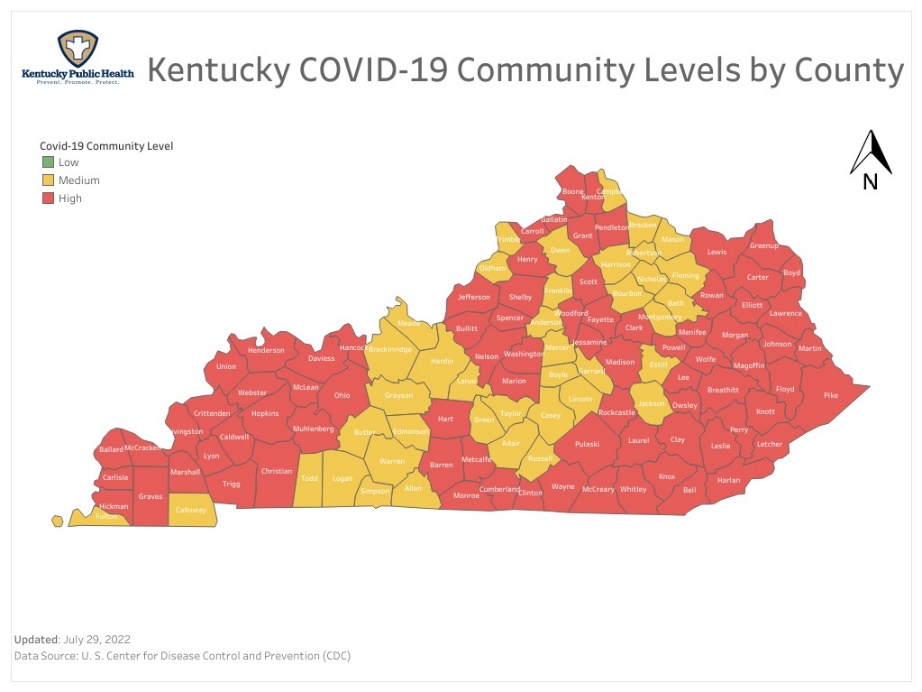 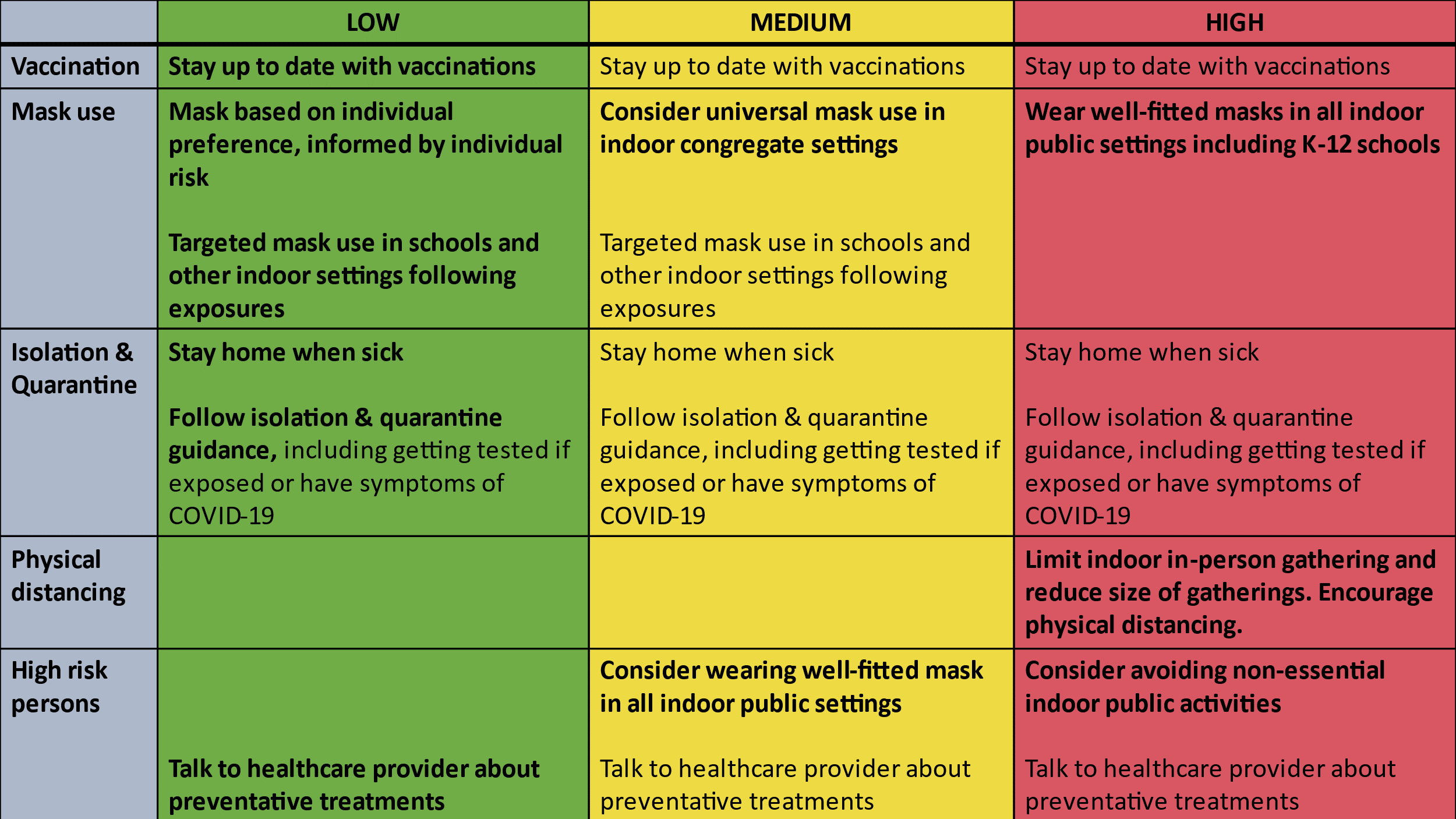 Here is the data for Marshall County as of today.Total COVID Cases			9,323 		(Increase of 293)Current Active Cases			85		(Decrease of 1)Hospitalizations in June			10		(Increase of 1)Total COVID related deaths		117		(Increase of 2)Disclaimer: All information in this update is point-in-time data. Information changes daily. Jul 2022Jun 2022May 2022Apr 2022Mar 2022Cases for the month2933121181851COVID related Deaths211046